 I PREMIO DE JOTA CANTADA  “JESÚS GRACIA” VILLA DE LÉCERATodos los participantes que deseen inscribirse deberán hacerlo: Enviando boletín adjunto, por correo postal a Ayuntamiento de Lécera, calle Mayor, 22, 50131 Lécera  En el correo electrónico lecera@dpz.es indicando todos los datos de la inscripción y con acuse de recibo (se agradecerá el uso del mismo para todo lo relacionado con el concurso)El plazo de inscripción finalizará el 19 de mayo de 2017.CATEGORÍA AFICIONADOS Y DÚOS- Las fases clasificatorias para las Categorías de Aficionados y Dúos, se realizarán el 28 de mayo y el 4 de junio a las 17 horas en el Pabellón en la calle Fernando Bernad s/n.- La final será el 11 de junio a las 17 horas.- El orden de actuación se realizará por sorteo que será comunicado con antelación a todos los participantes y se colgará en la página del Ayuntamiento http://lecera.es/ en https://www.facebook.com/aytolecera En las fases clasificatorias los cantadores en categoría de aficionados y dúos, deberán interpretar dos jotas de estilo y una rondadera netamente aragonesas a libre elección.- El jurado seleccionará un máximo de seis participantes en cada una de las especialidades.- Los cantadores aficionados y dúos que pasen a la final, estarán obligados a cantar dos estilos de jota y una rondadera netamente aragoneses, a su libre elección. Todos ellos serán distintos a los de las fases clasificatorias.CATEGORÍA  PROFESIONALES- Podrán tomar parte en la Categoría de Profesionales, aquellas personas que hayan obtenido el Primer Premio Ordinario o Extraordinario en Certámenes Oficiales convocados por el Ayuntamiento de Zaragoza. Todos los participantes inscritos en esta categoría accederán directamente a la final del 11 de junio.- El orden de actuación se realizará por sorteo que será comunicado con antelación a todos los participantes y se colgará en la página del Ayuntamiento  http://lecera.es/ y en  https://www.facebook.com/aytolecera- Los participantes en categoría de profesionales, estarán obligados a cantar seis estilos netamente aragoneses: uno obligado, que deberá ceñirse al archivo mp3 adjunto y que será interpretado en primer lugar, dos de libre elección y tres rondadoras de libre elección, dentro de los 24 compases que componen las tres variaciones sin repetición que interpretará la rondalla, todas ellas netamente aragonesas.Jota obligada prof.masculino.mp3        Jota obligada prof.femenino.mp3En una noche de ronda			                Baturrico, baturricotu calle resplandecía        	                            siempre que te ahogue una penay era porque la alumbraba                                     oye el canto de mi jotatus ojos mañica mía                                               y verás como te alegrasPREMIO ESPECIAL ANGEL GRACIA “EL PERÉN” A LA MEJOR JOTA DE RONDAOptarán todos los finalistas, y el jurado valorará la mejor interpretación en la jota de ronda.No se valorarán las jotas alusivas.Todos  participantes deberán vestir con indumentaria tradicional aragonesa en cualquiera de sus modalidades, tanto a la hora de la actuación como a la de recoger el premio. Los cantadores estarán acompañados por una Rondalla afinada en diapasón normal en todos los tonos y semitonos de la escala cromática.El jurado podrá resolver aquellas situaciones no contempladas en las presentes Bases, así como las posibles dudas que se puedan plantear sobre la interpretación de las mismas.La Organización se reserva el derecho de admisión y de modificar algún punto de estas bases, en cuyo caso sería anunciado antes del inicio de las sesiones.PREMIOS						MASCULINO           	FEMENINOPREMIO AFICIONADOS           1º PREMIO	600 euros y diploma	600 euros y diploma		2º PREMIO      400 euros y diploma     400 euros y diploma                                              DÚOS				1º PREMIO	800 euros y diploma				2º PREMIO	600 euros y diplomaPREMIO ANGEL GRACIA EL PERÉN               Litografía 				MASCULINO		FEMENINOPREMIO PROFESIONALES     1200 euros y busto        1200 euros y bustoI PREMIO DE JOTA CANTADA “JESÚS GRACIA” VILLA DE LÉCERA Fases clasificatorias Aficionados y Dúos 28 de mayo de 2017   a las 17 horas				         4 de junio de 2017    a las 17 horasFinal  11 de junio de 2017  a las 17 horasBOLETÍN DE INSCRIPCIÓN NOMBRE Y APELLIDOS ………………….………………..…………………..FECHA DE NACIMIENTO …………………………DNI ………..……..……… TELÉFONO …………............       MÓVIL…………………………….CORREO ELECTRÓNICO ………..………………………………….DOMICILIO ………………………...…………………………………LOCALIDAD ……………………..…………PROVINCIA ………..………………….     C.P. ……………CATEGORÍA : ………………………………………….. Datos de la pareja en dúos NOMBRE Y APELLIDOS ………………………….………………..…… FECHA DE NACIMIENTO ……………………………………………….DNI ………..……..……… 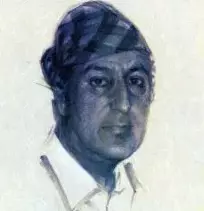 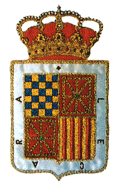 